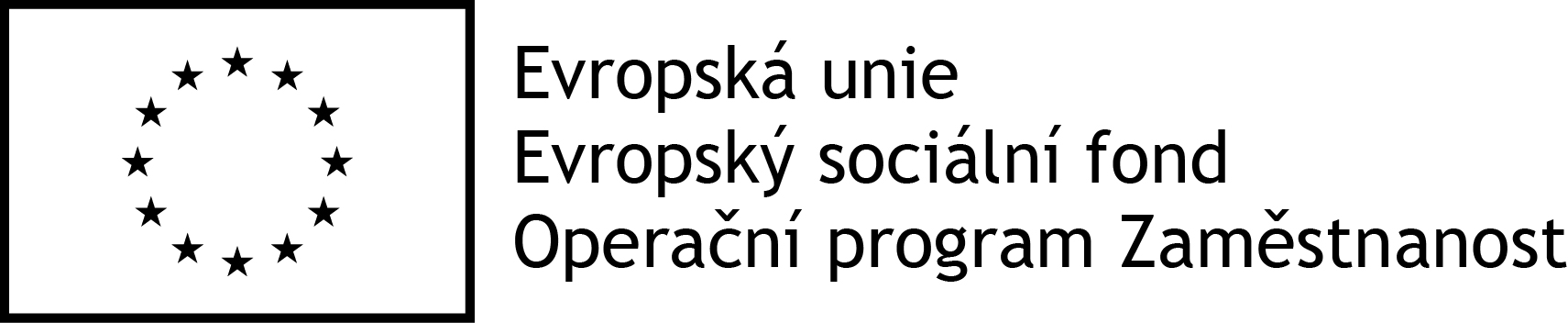 Plán péče a výchovy dětská skupinaŠKOLIČKA2020/2021 Vypracovala: Bc. Jana Listíková„ČTYŘI ROČNÍ OBDOBÍ V NAŠÍ KOUZELNÉ ZAHRADĚ“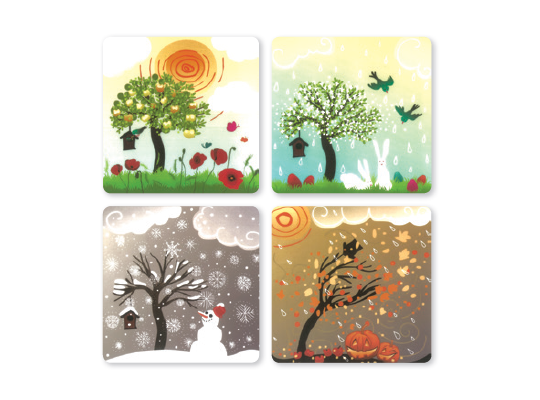 MOTTO: „Štěstí je dělat, to co nás baví, tak pojď si hrát, zkoumat svět a poznávat.“Věková kategorie: 	2 – 3 rokyPečovatelky: 		Bc. Jana Listíková			Ing. Ludmila VlčkováVýchovný plán péče vychází ze změn ročního období, proměn přírody, z potřeb dětí a naší kultury. Cílem je všestranný rozvoj osobnosti dítěte ve vztahu k sobě, k druhým i ke světu jako takovému. Charakteristika DS ŠkoličkaVe Školičce je zapsáno 10 dětí ve věku 2 až 3 roky. Jsou to nejmladší děti, které přicházejí do takovéto instituce poprvé. Nemáme žádné dítě se speciálními potřebami.Charakteristika výchovného plánu a hlavní cílNáš plán výchovy a péče je založen na osobnostně orientovaném modelu výchovy dítěte podle jeho potřeb a možností. Dítě se učí vlastní organizací hry, činností a hodnocením svých schopností. Využívá k tomu širokou nabídku různých příležitostí připravených v dětské skupině nebo vyplývajících z událostí v okolí a rodiny. Postupně vede dítě k samostatnosti při řešení svých i vnějších problémů a konfliktů tak, aby nevolilo nejsnazší cestu, tj. přes dospělé, ale hledalo samo způsoby a cesty řešení problémů. Cílem je úspěšně provést děti obdobím adaptace v DS Školička. Vytvořit pozitivní vazby mezi pečovatelkou a dětmi, získat nové kamarády a příjemné zážitky. Předat dětem základní životní zkušenosti v přirozeném prostředí skupiny vrstevníků dle individuálních možností a rozvíjet samostatnost, sebevědomí a tvořivost dítěte.  Výchovný plán „Čtyři roční období v naší kouzelné zahradě“ má dětem pomoci, uvědomit si význam proměn jak v přírodě, tak i životě člověka.K dosažení plnění výchovného plánu budeme využívat denní pohybové hry, zdravotní cvičení, relaxační metody, taneční průpravu a hudební výchovu, zpěv a instrumentální činnosti, kreslení, malování, modelování a další výtvarné a pracovní činnosti, četbu, vyprávění, dramatizaci, poslech, samostatný mluvní projev dětí, experimentování, strukturované úkoly a celkově využívat formy prožitkového učení. Budeme ve třídě vytvářet motivující prostředí pro úspěšný rozvoj dětí. Ústřední činností dětí zůstává hra, která děti provází celý den, prolíná se všemi činnostmi a je jí věnována mimořádná pozornost.Režim dneRežim dne je přizpůsoben tempu dětí a jejich momentálním potřebám.Pravidla DS, které chrání naše bezpečíSrdíčkové pravidlo (Navzájem si pomáháme, respektujeme jeden druhého, všichni jsme přátelé.)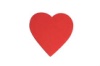 Myšičkové pravidlo (Chováme se tiše, nepřekřikujeme se.)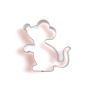 Kapičkové pravidlo (Jsme ohleduplní k přírodě, šetříme vodou, mýdlem, necákáme vodou.)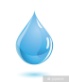  Pořádníčkové pravidlo  (Ve třídě udržujeme pořádek, čistotu, využíváme ke hře kobereček, každá hračka má své místo.)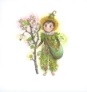 Želvičkové pravidlo  (V prostorách třídy se pohybujeme pomalu, běhá se na zahradě.)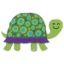 Integrované bloky a tematické celkyCelý rok je rozdělený do čtyř integrovaných bloků a poté rozpracovaný do tematických celků podle ročního období – PODZIM, ZIMA, JARO, LÉTO – dle uvážení a situace ve třídě. (Tematický celek může trvat týden nebo i měsíc, záleží na množství činností a tempu dětí.) Tematický celek lze vynechat, nahradit, nebo zařadit neplánovaný projekt.Podzim nám nachystal pestrou paletuObjevujeme kouzelný světPaleta plná barevNěco končí a nové začínáPodzim nám nachystal pestrou paletuCharakteristika:Září je plné změn, které se týkají nejen dětí, ale i dospělých. Proto je tento blok určen pro adaptační období a jeho záměrem je usnadnit novým dětem vstup do DS. Chceme pomoci nejen dětem, ale i jejich rodičům orientovat se v novém prostředí, poznat nová přátelství, navodit radostnou atmosféru na společné zážitky a utvářet si mezi sebou pěkné vztahy. V životě je důležitá radost a přátelství a to je pro nás důležitým cílem dětem ukázat. Tematické celky:Už jsme tady všichni spoluKdyž vlaštovky odlétajíAž opadá listíMoje tělo moje zdravíSpecifické cíle:Adaptace na nové prostředí, orientace v DS, seznamování s novými kamarádyZískání relativní citové samostatnostiSeznámit se s pravidly chovaní ve vztahu k druhémuOsvojení si elementárních poznatků, schopností a dovedností důležitých pro navazování a rozvíjení vztahu dítěte k druhým lidemOsvojení si poznatků a dovedností důležitých k podpoře bezpečí, osobní pohody i pohody prostředíRozvíjet pohybové schopnosti a dovednosti, jemnou i hrubou motoriku, rozvoj poznatku o svém těle a jeho funkcích Být citlivý k přírodě, osvojení si poznatku o širším přírodním prostředí - znaky podzimu, vnímání času (roční období), všímat si změnVytvořit elementární podvědomí o čase, jak se měříSchopnost naslouchat, vnímat, rozvíjet zájem o psanou podobu jazykaKompetence k učení:soustředěně pozoruje, zkoumá, objevuje, všímá si souvislostí, experimentuje a užívá při tom jednoduchých pojmů, znaků a symbolůklade otázky a hledá na ně odpovědi, aktivně si všímá, co se kolem něho děje; chce porozumět věcem, jevům a dějům, které kolem sebe vidí; poznává, že se může mnohému naučit, raduje se z toho, co samo dokázalo a zvládloKompetence k řešení problémů:všímá si dění i problémů v bezprostředním okolí; přirozenou motivací k řešení dalších problémů a situací je pro něj pozitivní odezva na aktivní zájemřeší problémy, na které stačí; známé a opakující se situace se snaží řešit samostatně (na základě nápodoby či opakováním), náročnější s oporou a pomocí dospělého problémy řeší na základě bezprostřední zkušenosti; postupuje cestou pokusu a omylu, zkouší, experimentuje; spontánně vymýšlí nová řešení problémů a situací; hledá různé možnosti a varianty (má vlastní, originální nápady); využívá při tom dosavadních zkušeností, fantazii a představivostKompetence komunikativní:samostatně vyjadřuje své myšlenky, sdělení, otázky i odpovědi, rozumí slyšenému, slovně reaguje a vede smysluplný dialogdomlouvá se gesty i slovy, rozlišuje některé symboly, rozumí jejich významu i funkci v běžných situacích komunikuje bez zábran a ostychu s dětmi i s dospělými; chápe, že být komunikativní, vstřícné, iniciativní a aktivní je výhodouKompetence sociální a personální:uvědomuje si, že za sebe i své jednání odpovídá a nese důsledkynapodobuje modely prosociálního chování a mezilidských vztahů, které nachází ve svém okolíKompetence činnostní a občanské:svoje činnosti a hry se učí plánovat, organizovat, řídit a vyhodnocovatdokáže rozpoznat a využívat vlastní silné stránky, poznávat svoje slabé stránkyodhaduje rizika svých nápadů, jde za svým záměrem, ale také dokáže měnit cesty a přizpůsobovat se daným okolnostemzajímá se o druhé i o to, co se kolem děje; je otevřené aktuálnímu děníspoluvytváří pravidla společného soužití mezi vrstevníky, rozumí jejich smyslu a chápe potřebu je zachovávatuvědomuje si svá práva i práva druhých, učí se je hájit a respektovat; chápe, že všichni lidé mají stejnou hodnotuObjevujeme kouzelný světCharakteristika:Všechny děti milují vánoční svátky a činnosti s nimi související. Plánujeme zpívat koledy, péct vánoční cukroví, vyrábět dárečky, přání a taky si užijeme zimních radovánek. Je to období stvořené k rozvíjení citových vztahů k rodině, přátelům a okolí. Motivujeme děti k posunu „je lepší dávat než brát“. Hledáme, čím bychom udělali druhému radost. Nezapomeneme i na naše rodiče, kteří si mohou s námi zpříjemnit adventní čas a přijít si zazpívat koledy při společném posezení pod vánočním stromečkem.Tematické celky:Nastává kouzelný časSlavíme VánoceZimní radovánkyZ pohádky do pohádky Specifické cíle:Vnímání pocitu sounáležitosti nejen v rodině, ale i ve třídě, navození atmosféry klidu, souznění se zimní přírodouPodpora citlivého vnímání znevýhodněných občanů ve svátečním časerozvoj a užívání všech smyslůvytváření zdravých životních návyků a postojů jako základů zdravého životního stylurozvoj řečových schopností a jazykových dovedností receptivních i produktivníchrozvoj kultivovaného projevurozvoj tvořivostivytváření základů pro práci s informacemirozvoj schopnosti citové vazby vytvářet, rozvíjet a city plně prožívatrozvoj a kultivace mravního a estetického vnímání, cítění a prožívánívytváření základních pozitivních vztahů ke kultuře a uměníprojevovat zájem o knížky a psanou podobu jazykaKompetence k učení:má elementární poznatky o světě lidí, kultury, přírody i techniky, který dítě obklopuje, o jeho rozmanitostech a proměnách; orientuje se v řádu a dění v prostředí, ve kterém žijeKompetence k řešení problémů:chápe, že vyhýbat se řešení problémů nevede k cíli, ale že jejich včasné a uvážlivé řešení je naopak výhodou; uvědomuje si, že svou aktivitou a iniciativou může situaci ovlivnitKompetence komunikativní:dokáže se vyjadřovat a sdělovat své prožitky, pocity a nálady různými prostředky (řečovými, výtvarnými, hudebními, dramatickými apod.)průběžně rozšiřuje svou slovní zásobu a aktivně ji používá k dokonalejší komunikaci s okolímKompetence sociální a personální:dětským způsobem projevuje citlivost a ohleduplnost k druhým, pomoc slabším, rozpozná nevhodné chování; vnímá nespravedlnost, ubližování, agresivitu a lhostejnostspolupodílí se na společných rozhodnutích; přijímá vyjasněné a zdůvodněné povinnosti; dodržuje dohodnutá a pochopená pravidla a přizpůsobí se jimpři setkání s neznámými lidmi či v neznámých situacích se chová obezřetně; nevhodné chování i komunikaci, která je mu nepříjemná, umí odmítnoutchápe, že nespravedlnost, ubližování, ponižování, lhostejnost, agresivita a násilí se nevyplácí a že vzniklé konflikty je lépe řešit dohodou; dokáže se bránit projevům násilí jiného dítěte, ponižování a ubližováníKompetence činnostní a občanské:chápe, že se může o tom, co udělá, rozhodovat svobodně, ale že za svá rozhodnutí také odpovídámá smysl pro povinnost ve hře, práci i učení; k úkolům a povinnostem přistupuje odpovědně; váží si práce i úsilí druhýchPaleta plná barevCharakteristika:Jaro je za dveřmi. Těšíme se, že svlékneme zimní kabáty, uvidíme první jarní květiny             a uslyšíme zpívat ptáky. Teplé sluneční paprsky probudí jarní přírodu a my se společně rozhlédneme kolem sebe a všechny jarní změny budeme pečlivě pozorovat. Naučíme se jarní písničky a říkadla, které nám prozradí, že se blíží Velikonoce a s nimi známé lidové tradice. Na zahradě si zajezdíme na koloběžkách, seznámíme se s dopravními značkami a pravidly silničního provozu. Tematické celky:Šikovné jaroAž budu velikýCo je vesmír?Moje rodinaSpecifické cíle:Vnímání proměn a vývoje v přírodě, jak ve vodě, tak na souši Další upevňování a prohlubování poznatků o vlastním těle a důležitosti péče o jeho zdraví (strava, oblékání, otužování)Rozvoj paměti a všech smyslůRozvoj hrubé a jemné motoriky, fyzické i psychické zdatnostiRozvoj řečových schopností, jazykových dovedností receptivních a produktivníchPosilování dalších přirozených praktických dovedností a poznávacích citůVytváření pozitivního vztahu i intelektuálním činnostem a k učeníKompetence k učení:získanou zkušenost uplatňuje v praktických situacích a v dalším učeníučí se nejen spontánně, ale i vědomě, vyvine úsilí, soustředí se na činnost a záměrně si zapamatuje; při zadané práci dokončí, co započalo; dovede postupovat podle instrukcí a pokynů, je schopno dobrat se k výsledkůmKompetence k řešení problémů:rozlišuje řešení, která jsou funkční (vedoucí k cíli), a řešení, která funkční nejsou; dokáže mezi nimi volitnebojí se chybovat, pokud nachází pozitivní ocenění nejen za úspěch, ale také za snahuKompetence komunikativní:dovede využít informativní a komunikativní prostředky, se kterými se běžně setkává (knížky, encyklopedie, počítač, audiovizuální technika, telefon atp.)Kompetence sociální a personální:samostatně rozhoduje o svých činnostech; umí si vytvořit svůj názor a vyjádřit jejve skupině se dokáže prosadit, ale i podřídit, při společných činnostech se domlouvá a spolupracuje; v běžných situacích uplatňuje základní společenské návyky a pravidla společenského styku; je schopné respektovat druhé, vyjednávat, přijímat a uzavírat kompromisyKompetence činnostní a občanské:chápe, že zájem o to, co se kolem děje, činorodost, pracovitost a podnikavost jsou přínosem a že naopak lhostejnost, nevšímavost, pohodlnost a nízká aktivita mají svoje nepříznivé důsledkydbá na osobní zdraví a bezpečí svoje i druhých, chová se odpovědně s ohledem na zdravé a bezpečné okolní prostředí (přírodní i společenské)Něco končí a nové začínáCharakteristika:Blíží se začátek léta, červen zavoněl prvním lákavým ovoce a my si chceme užívat krásných letních dnů pobytem na zahradě, hrát si v pískovišti, koupat se v bazénu. A taky nás čeká společný výlet s rodiči někam do přírody.Tematické celky: Těšíme se na zlaté sluníčkoSpecifické cíle:uvědomění si vlastního tělaposilování prosociálního chování ve vztahu k ostatním lidem - rodinarozvoj komunikativních dovedností (verbálních i neverbálních) a kultivovaného projevurozvoj tvořivostirozvoj poznatků, schopností a dovedností umožňujících pocity, získané dojmy a prožitky vyjádřitrozvoj kooperativních dovednostívytváření povědomí o existenci ostatních kultur a národnostíosvojení si poznatků a dovedností potřebních k vykonávání jednoduchých činností v péči o okolí při spoluvytváření zdravého a bezpečného prostředí a k ochraně dítěte před jeho nebezpečnými vlivyrozvoj úcty k životu ve všech jeho formáchvytvoření povědomí o vlastní sounáležitosti se světem, s živou a neživou přírodou, lidmi, společností, planetou Zemipochopení, že změny způsobené lidskou činností mohou prostředí chránit a zlepšovat, ale také poškozovat a ničitKompetence k učení:odhaduje své síly, učí se hodnotit svoje osobní pokroky i oceňovat výkony druhýchpokud se mu dostává uznání a ocenění, učí se s chutíKompetence k řešení problémů:zpřesňuje si početní představy, užívá číselných a matematických pojmů, vnímá elementární matematické souvislostiKompetence komunikativní:ovládá dovednosti předcházející čtení a psaníví, že lidé se dorozumívají i jinými jazyky a že je možno se jim učit; má vytvořeny elementární předpoklady k učení se cizímu jazykuKompetence sociální a personální:je schopno chápat, že lidé se různí a umí být tolerantní k jejich odlišnostem a jedinečnostemKompetence činnostní a občanské:má základní dětskou představu o tom, co je v souladu se základními lidskými hodnotami a normami, i co je s nimi v rozporu, a snaží se podle toho chovatví, že není jedno, v jakém prostředí žije, uvědomuje si, že se svým chováním na něm podílí a že je může ovlivnit7:00			Zahájení provozu DS Školička7:30 – 8:30		Hry a aktivity dle volby dětí			(výtvarné činnosti, tvoření, tělovýchovná chvilka)8:30 – 9:00		Svačina9:00 – 9:30		Řízená činnost9:30 – 11:15		Příprava na pobyt venku, pobyt venku11:15 – 11:45	            příprava na oběd, oběd11:45 – 14:00	            Příprava na odpočinek, odpočinek14:30			Odchod dětí domů